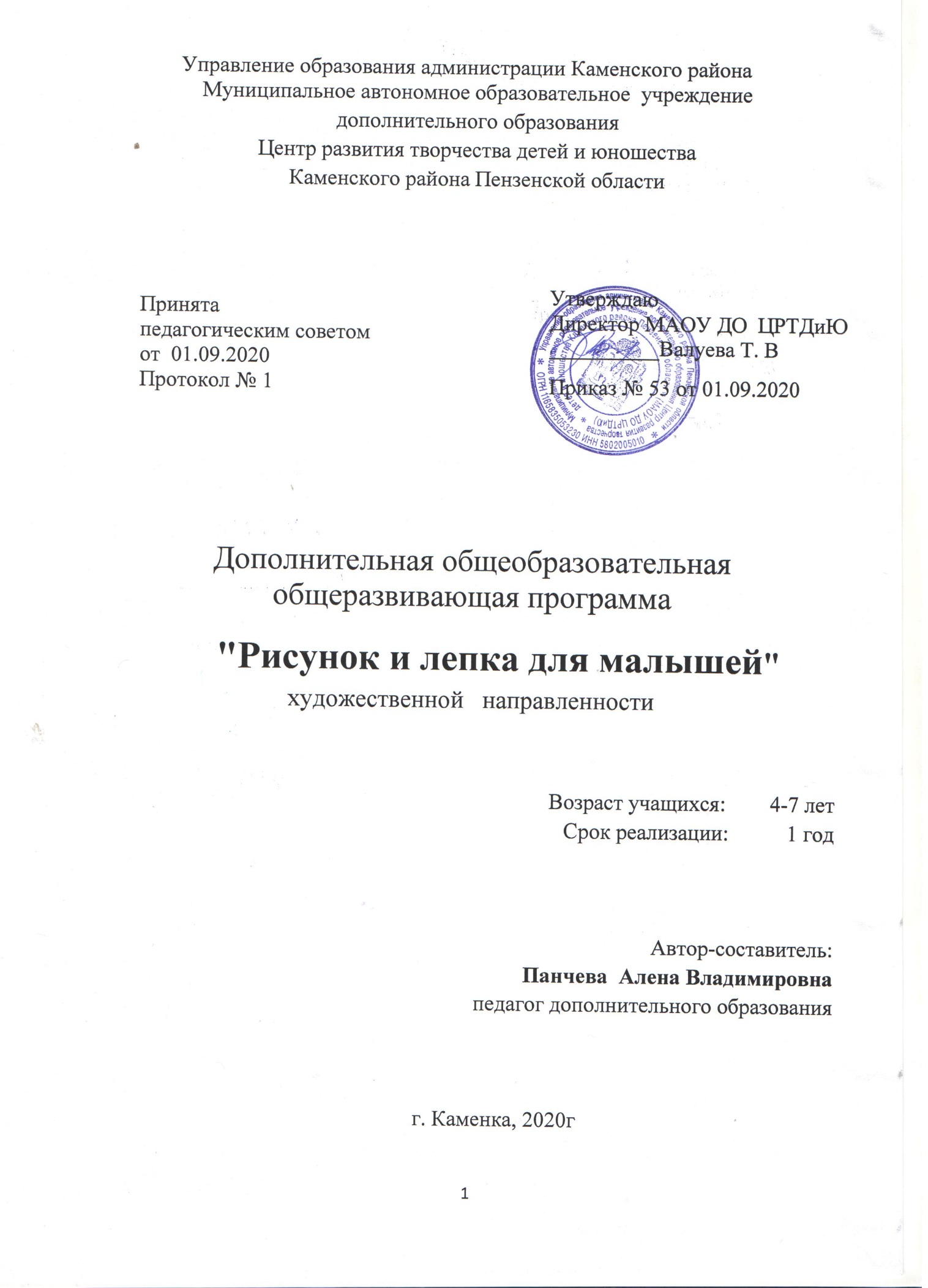 Содержание:Пояснительная запискаПланируемые результатыУчебно-тематический планСодержание программыМетодическое обеспечение учебного процессаСистема контроля и оценивания результатовСписок рекомендуемой методической литературыПриложениеПояснительная запискаДополнительная общеобразовательная общеразвивающая программа «Рисование и лепка для малышей» по содержанию является художественной, по уровню освоения ознакомительной, модифицированной. Образовательная программа обеспечивает художественно-эстетическое развитие учащихся в возрасте 4-7 лет с учетом их возрастных и индивидуальных особенностей по тематическим разделам “Рисование” и «Лепка». Программа разработана с учетом примерной основной образовательной программы дошкольного образования “Детство” Т. И. Бабаевой, А. Г. Гогоберидзе, О. В. Солнцевой и парциальной “Программы по изобразительной деятельности в детском саду” Г. С. Швайко. Программа рассчитана на учащихся в возрасте от 4 до 7 лет, на 1 год обучения и реализуется на базе  Муниципального автономного образовательного  учреждения  дополнительного  образования  Центра развития творчества детей и юношества Каменского района в объединении “Артдизайн”.Программа разработана в соответствии со следующими нормативными документами:- Федеральный закон Российской Федерации от 29 декабря 2012 г. 273-ФЗ Об образовании в Российской Федерации;- Приказ Министерства просвещения Российской Федерации от 9 ноября 2018 г. № 196 «Об утверждении Порядка организации и осуществления образовательной деятельности по дополнительным общеобразовательным программам»;- Постановление Главного государственного санитарного врача РФ от 04.08.2014 г. № 41 «Об утверждении   СанПиН    2.4.4.3172-14 «Санитарно-эпидемиологические требования к устройству, содержанию и организации режима работы образовательных организаций дополнительного образования детей»;- Письмо от 18.11.2015 г. № 09-32-42 «методические рекомендации по проектированию дополнительных образовательных программ»- Устав   и локальные акты МАОУ ДО ЦРТД и Ю:- Положение о дополнительных общеразвивающих программах, реализуемых в объединениях дополнительного образования детей МАОУ ДО ЦРТД и Ю.- Положение о промежуточной аттестации и аттестации по итогам завершения программы.Новизна программыНовизной и отличительной особенностью данной программы является нетрадиционные техники рисования и лепки, данная программа имеет  инновационный характер. В системе работы используются нетрадиционные методы и способы развития детского художественного творчества.  Нетрадиционное рисование и лепка доставляет учащимся множество положительных эмоций, удивляет своей непредсказуемостью. Результат обычно очень эффектный и почти не зависит от умений и способностей учащихся.Необычные техники, применяемые в программе напоминают игру, в которой раскрывается огромные потенциальные возможности учащихся. Введение в традиционные техники новых материалов и подходов в рисовании и лепке превратило их в оригинальные и творчески свободные. По данной программе можно рисовать и лепить разными материалами: обычными красками, фломастерами, карандашами можно рисовать на белой и цветной, сухой и влажной, ровной и мятой, гладкой и наждачной, разных цветов пластилина, глины, пластика. Можно изобретать свои способы и техники из того, что под рукой.  Также открывается возможность  освоить новые материалы: карандаши-восковые, масляные; краски-витражные, перламутровые, акриловые, пластик, белая глина.  По данной программе можно научить учащихся рисовать на песке, бересте, природном камне угольком, птичьим перышком, шишкой, веревочкой. По данной программе я выстраиваю работу с учащимися  таким образом, что средствами искусства и детской художественной деятельности формировать у ребят такие качества: самостоятельность, инициативность, творческая активность, позволяющие самореализовываться в разных видах и формах художественно-творческой деятельности; снижать закомплексованность, скованность.Данная программа опирается на понимание приоритетности воспитательной работы, направленной на развитие усидчивости, аккуратности, терпения, умения концентрировать внимание, мелкую моторику и координацию движений рук у учащихся. Развитие творческих и коммуникативных способностей учащихся на основе их собственной творческой деятельности также является отличительной чертой данной программы.АктуальностьСоциально-экономические преобразования в обществе диктуют необходимость формирования творчески активной личности, обладающей способностью эффективно и нестандартно решать новые жизненные проблемы. Данная программа готовит учащихся к школе, где потребуется высокий уровень воображения.  К завершению курса программы учащийся должен уметь ориентироваться в ситуациях, в которых происходят различные преобразования предметов, образов, знаков. Данная программа развивает творческие способности и воображение, которое выступает предпосылкой эффективного усвоения учащимися новых знаний, никакой вид творческой деятельности не может обойтись без воображения. Занятия по рисунку и лепке предусмотренные в данной программе позволяют развивать у учащихся не только художественные способности, но и коммуникативные навыки в процессе рисования.Актуальность программы обусловлена тем, что происходит сближение содержания программы с требованиями жизни. В настоящее время возникает необходимость в новых подходах к преподаванию эстетических искусств, способных решать современные задачи творческого воспитания и развития личности в целом. В системе эстетического, творческого воспитания подрастающего поколения особая роль принадлежит изобразительного искусству.Программа открывает у детей умение видеть и понимать красоту окружающего мира, способствует воспитанию культуры чувств, развитию художественно-эстетического вкуса, трудовой и творческой активности, воспитывает целеустремленность, чувство взаимопомощи, дает возможность творческой самореализации личности. Программа направлена на то, чтобы через искусство приобщить учащихся к творчеству.Педагогическая целесообразность данной программы.В основу обучения заложены особенности психофизического развития детей 4-6 лет и процесс общения на занятиях строятся с учетом психофизических возможностей детей дошкольного возраста (память, работоспособность, утомляемость, потребность в чередовании разных видов деятельности). весь процесс постижения нетрадиционных техник рисунка и лепки выстраивается как процесс удовлетворения личностных, познавательных, игровых потребностей ребенка в интересном общении со взрослыми и другими детьми. Согласно психофизическим особенностям, учащимся данного возраста, создаются творческие и игровые ситуации при помощи которых развиваются мыслительные способности ребенка.Цель программы:Формирование интереса к эстетической стороне окружающей действительности, посредством изобразительного творчества и лепки, используя нетрадиционные техники рисунка и лепки.                                                           Задачи программы:          Образовательные:Обучать приемам нетрадиционной техники рисования и лепки, способам изображения с использованием различных материалов;Учить учащихся видеть и понимать прекрасное в жизни и искусстве, радоваться красоте природы, произведений классического искусства, окружающих предметов, зданий, сооружений;Формировать умение оценивать созданные изображения;РазвивающиеРазвивать эмоциональную отзывчивость при восприятии картинок, иллюстраций, используя нетрадиционные техники в рисовании и лепке: (обращать внимание детей на выразительные средства, учить замечать сочетание цветов);Развивать творческие способности детей; развивать эстетическое воспитание художественных образов и предметов окружающего мира как эстетических объектов.ВоспитательныеВоспитывать у детей интерес к изобразительной деятельности;Воспитывать культуру деятельности, формировать навыки сотрудничества;Воспитывать художественный вкус и чувство гармонии;Воспитывать усидчивость, терпение, прилежание;Воспитывать самостоятельность при выполнении заданий;Характеристика особенностей развития учащихся          В возрасте от 4 до 7 лет продолжается усвоение учащимися  общепринятых сенсорных эталонов, овладение способами их использования и совершенствование обследования предметов. К пяти годам, учащиеся уже хорошо владеют представлениями об основных цветах, геометрических формах и отношениях величин. Учащийся уже может произвольно наблюдать, рассматривать и искать предметы в окружающем его пространстве. Восприятие в этом возрасте постепенно становится осмысленным, целенаправленным и анализирующим.          В художественной и продуктивной деятельности учащиеся  эмоционально откликаются на произведения музыкального и изобразительного искусства, художественную литературу, в которых с помощью образных средств переданы различные эмоциональные состояния людей, животных, сказочных персонажей. Учащиеся  начинают более целостно воспринимать сюжеты и понимать образы.Программа состоит из двух разделов: «Рисование» и «Лепка».Практическая деятельность учащихся опирается  на знания, полученные  на предыдущих занятиях.Особое внимание уделяется формированию и развитию художественно - эстетического вкуса учащихся, развитию художественных способностей.Программа рассчитана на 1 год обучения и ознакомительный уровень. Продолжительность занятия по «Рисованию» 45 мин, перерыв 10 мин.Продолжительность занятия по «Лепке» 45 мин, перерыв 10 мин.Занятия предусматривают групповые  и индивидуальные формы работы с постоянным составом учащихся. Количество детей в группе составляет не более  15 человек.Количество часов в год 72  ч. Занятия проводятся по рисованию проводятся 1 раз в неделю и занятие по лепке 1 раз в неделю.Количество занятий в неделю: 1 занятие в неделю – по рисованию, 1 занятие в неделю по лепке;Форма обучения: очная- заочная с дистанционным обучением Программа строится на принципе культуросообразности.      Реализация этого принципа обеспечивает учет региональных культурных традиций в образовании.    Задачи по развитию художественного изобразительного творчества реализуется через:-Нетрадиционные формы занятий по изобразительной деятельности: тематические, с элементами психогимнастики, на фольклорной основе, интегрированные;-Занятия, игры, практические занятия, показ детских рисунков и оформление детских сказок, героев мультфильмов;-Участие вместе с родителями в проведении выставок семейного художественного творчества, выполнение вместе с родителями различных поделок, аппликаций. -Предметно-развивающую среду: выставка детских работ.Планируемые результаты Результатами освоения программы являются целевые ориентиры дошкольного образования, которые представляют собой социально-нормативные возрастные характеристики возможных достижений учащегося.к 5 годам ребёнок:- cамостоятельно занимается изобразительной деятельностью и лепкой;- эмоционально отзывается, сопереживает состоянию и настроению художественного произведения по тематике близкой опыту;- в соответствии с темой создается изображение и лепные поделки; правильно использует материалы и инструменты; владеет техниками и изобразительными умениями, приемами лепки.- проявляет автономность, элементы творчества, “экспериментирует” с изобразительными материалами, материалами для лепки, высказывает предпочтения по отношению к тематике изображения, материалам.К 6 годам ребенок:- высказывается предпочтения ассоциации; стремиться к самовыражению впечатлений; эмоционально-эстетически откликается на проявления прекрасного;- последовательно анализирует произведение, верно понимает художественный образ, обращает внимание на наиболее яркие средства выразительности, высказывает собственные ассоциации;- различает и называет знакомые произведения по видам искусства, предметы народных промыслов по материалам, функциональному назначению, узнает некоторые известные произведения и достопримечательности;- любит и по собственной инициативе рисовать, лепить, конструировать необходимые для игр объекты, “подарки” родным, предметы украшения интерьера;- самостоятельно определяем замысел будущей работы, может её конкретизировать; уверено использует основные техники; создает образы, верно подбирает для их создания средства выразительности;- проявляет творческую активность и самостоятельность; склонность к интеграции видов деятельности;- демонстрирует хороший уровень технической грамотности; стремится к качественному выполнению работы; к позитивной оценке результата взрослых;- принимает участие в процессе выполнения коллективных работ.К 7 годам ребенок:- проявляет самостоятельность, инициативу, индивидуальность в процессе деятельности; имеет творческие увлечения;- проявляет эстетические чувства, окликается на прекрасное в окружающем мире и в искусстве; узнает, описывает некоторые известные произведения, архитектурные и скульптурные объекты, предметы народных промыслов, задает вопросы о произведениях, поясняет некоторые отличительные особенности видов искусства;- экспериментирует в создании образа, проявляет самостоятельность в процессе выбора темы, продумывания художественного образа, выбора техники и способов создания изображения; планирует деятельность,  умело организует рабочее место, проявляет аккуратность и организованность;- адекватно оценивает собственные работы; в процессе выполнения коллективных работ охотно и плодотворно сотрудничает с другими детьми.Планируемые результатыПредметныеПриобретут знания: свободно владеть нетрадиционными техниками рисунка и лепки;Смогут размещать изображение в листе, рисовать животных карандашом и красками, строить изображение большими геометрическими формами как в лепке, так и в рисунке.Смогут гармонично подбирать цвета, рисовать не сложные сюжетные композиции.Смогут лепить животных, овощи и фрукты крупными геометрическими формами.ЛичностныеВозникновение интереса к творческой деятельности;Периодическое испытание чувства удивления и восхищения;Проявление радости от творческого выполнения работ в нетрадиционных техниках;Развитие художественного вкуса;МетопредметныеОсуществлять изобразительное построение рисунков и лепнины при помощи различных материалов (красок, карандашей, фломастеров, пластилина, пластика, глины).Учебный план дополнительной общеобразовательной общеразвивающей программы «Рисунок и лепка для малышей»                                 УЧЕБНО-ТЕМАТИЧЕСКИЙ ПЛАНСодержаниеТема: “Светофор”1.Теория рисунок:  закрепление знаний детей о светофоре и назначении его цветов. Ознакомление с правилами поведения на проезжей части и на тротуаре; закрепление знаний сигнальных цветов, их расположение и назначение; знакомство с техникой сочетания восковых мелков и акварели. Рисование светофора.Практика: рисование красками светофора.Контроль: творческая работа.Тема: “Яблоки и ягоды”1. Теория лепка: закрепление умений лепить предметы круглой формы и разной величины.Практика: лепка яблок и ягоды Контроль: творческая работа.Тема: “Овощи на тарелке”2. Теория рисунок: Рисование овощей на тарелке. Определение детьми в рисовании овощей круглой, овальной формы, а также некоторые отклонения от нее: заостренная, удлиненная (морковь).2. Практика: рисование овощей.Контроль: творческая работа.Тема: огурец и свекла.2. Теория лепка: Знакомство детей с приемами лепки предметов круглой и овальной формы.2. Практика: Лепка огурца и свеклы.Контроль: творческая работа.Тема: “Ёжик”3.Теория рисунок: передача детьми в рисунке характерных особенностей ежа: закрашивание предмета широкими мазками в одном направлении по форме; нанесение штрихов – колючек инструментом на выбор: концом ворса кисти, фломастером, карандашом и т. д. 3. Практика: рисование ежа.Контроль: творческая работа.Тема: огурец и свекла3. Теория  лепка: лепка Знакомство детей с приемами лепки предметов овальной формы. 3. Практика. лепка огурца и свеклы.Контроль: творческая работа.Тема: “Осенние деревья”4. Теория рисунок:  рисование осенних листьев, совершенствование умений передавать в рисунке образы предметов; различать пропорций разных частей предметов.4. Практика: рисование осенних листьев.Контроль: творческая работа.Тема: “Мышка”4. Теория лепки: передача в лепке характерных особенностей мышки (тело овальной формы, с заостренной мордочкой и круглыми ушами, длинный тонкий хвост); закрепление приемов скатывания и раскатывания, сплющивания, присоединение частей.4. Практика: лепка мыши.Контроль: творческая работа.Тема: “Рыбки в аквариуме”5.Теория рисунок: рисование рыбок разной формы. Углубление знаний детей о рыбках (строение, образ жизни, питание); наблюдение, сравнение, нахождение сходства и отличий у рыбок. 5. Практика: рисунок рыбок в аквариуме.Контроль: творческая работа.Тема: “Рыбки”5. Теория лепка: рыбки, лепка с образцовТема: “Белочка с грибком”6. Теория рисунок: рисование животного большими формами (голова, туловище, лапы).6. Практика: лепка белочки с грибком.Контроль: творческая работа.Тема: “Грибы”6. Теория лепка: тема лепка грибов, собранных семьей.6. Практика: лепка грибов.Контроль: творческая работа.Тема: “Снег, снег кружится, белая вся улица…”7. Теория рисунок: рисование красками заснеженной улицы, передача не сложного сюжета, включая в рисунок знакомые предметы.7. Практика: рисование зимы.Контроль: творческая работа.Тема: “Слепи то, что тебе хочется”7. Теория лепка: развитие фантазии ребенка, предоставление возможности проявить творчество.7. Практика: свободная тема.Контроль: творческая работа.Тема: “Снегурочка”8. Теория лепка: рисование снегурочки в определенной последовательности, соблюдая элементарные пропорции между частями фигуры, передача характерных особенностей одежды снегурочки.8. Практика: рисование снегурочки.Контроль: творческая работа.Тема: “Новогодняя ёлка”9. Теория рисунок: рисование нарядной новогодней ёлки, равномерно распределяя украшения по всему дереву, рисование гирлянды овальных бус с чередованием по цвету и расположению.9. Практика: рисование новогодней ёлки.Контроль: творческая работа.Тема: “Мы гуляем”9. Теория лепка:  лепка фигуры человека в движении, объединяя фигуры в не сложные сюжеты.9. Практика: лепка людей.Контроль: творческая работа.Тема: “Девочка в длинной шубке”10. Теория рисунок: рисование девочки в определенной последовательности, соблюдая элементарные пропорции между частями фигуры, передача характерных особенностей одежды девочки, закрашивание изображения широкими мазками не выходя за контуры.10. Практика: рисование девочки в длинной шубке.Контроль: творческая работаТема: “Мы гуляем”10. Теория лепка:  продолжаем лепить людей.10. Практика: лепка людей.Контроль: творческая работаТема: “Девочка пляшет”11. Теория рисунок: рисование фигуры человека, передавая простейшие отношения по величине, голова-маленькая, туловище – большое. Передача в рисунке простых движений, поднятая рука.11. Практика: рисунок девочки.Контроль: творческая работа.Тема: “Машенька и медведь”11. Теория лепка: лепка по представлению героев литературных произведений, животного.11. Практика: лепка медведя.Контроль: творческая работаТема: “Красивые цветки на платке”12. Теория рисунок: украшение платка квадратной формы восьмилепестковыми цветами, заполняя середину, знакомство детей со льном.12. Практика: цветы на платке.Контроль: творческая работа.Тема: “Посуда для кукол”13. Теория лепка: лепка по представлению знакомых предметов (чашки чайные) пластическим способом, создавая полую форму, украшая предметы дополнительными материалами (бусины или зернышки).13. Практика: лепка посуды для кукол.Контроль: творческая работаТема: “Укрась красиво блюдечко”14. Теория рисунок:  создание детьми узора на круге, располагая элементы по краю и середине. Использование мазков, точек, дуг. 14. Практика: роспись блюдечка.Контроль: творческая работаТема “Вертолет”15. Теория лепка:, закрепление знаний о геометрических фигурах, лепка вертолета ко Дню защитника Отечества в подарок папам.15. Практика: лепка вертолета.Контроль: творческая работаТема “Подарок для любимой мамочки”16. Теория рисунок:, закрепление знаний детей о цветах и их оттенках, рисование кистью разными способами, рисование открытки разными изобразительными материалами (фломастеры, карандаши, краски, пастель) для мамы и бабушки.16. Практика: рисунок открытки.Тема “Птичка клюёт зёрнышки из блюдечка”16. Теория лепка:, лепка знакомых предметов, пользуясь усвоенными ранее приёмами (раскатывание, оттягивание, прищипывание, соединения частей, прижимая и сглаживание места скрепления).Контроль: творческая работаТема “Пришла весна – красна!”17.Теория рисунок:, исследование и воссоздание в рисунке максимально приближенной по форме фигуры, выделение сюжетного центра путем размещения объектов в центре и создание фона с помощью второстепенных элементов (травы, туч, птичек).17. Практика: рисование весны. Контроль: творческая работаТема “По замыслу”17. Теория лепка:, предоставление детям возможности проявлять самостоятельность в работе, творческий подход, развитие самостоятельности в выборе темы, развитие фантазии.17. Практика: лепка предметов на свободную тему.Контроль: творческая работаТема “Сказочный домик”18. Теория рисунок:, рисование сказочного домика с одним окошком, используя разные линии (вертикальные, горизонтальные, наклонные), объединение в рисунке четырехугольной и треугольной формы, украшение домика декоративными элементами.18. Практика: рисуем сказочный домик.Контроль: творческая работаТема “Мисочка для трёх медведей”18. Теория лепка:, лепка предметов одинаковой формы, но разной величины. Упражнение в лепке мисочек, использовать разные приемы лепки. Создание предметов игры по сказке.18. Практика: лепка трёх мисочек.Контроль: творческая работаТема “На ракете долечу до звезд далеких”19. Теория рисунок:, знакомство детей с профессией космонавт. Рисование ракеты карандашом и закрашивание красками ко дню касмонафта.19. Практика: рисование ракеты.Контроль: творческая работаТема “Два жадных медвежонка”19. Теория лепка:, закрепление технических приемов лепки, (раскатывание, соединение, скатывание, прищипывание).19. Практика: лепка медвежонка.Контроль: творческая работаТема “Самолет летит сквозь облака”20. Теория рисунок:, изображение самолетов, летящих сквозь облака, использование разных нажимов на карандаш. Беседа о празднике 9 мая-День Победы.20. Практика: рисунок самолета.Контроль: творческая работаТема “Красивый цветок”20. Теория лепка: (Барельеф), изображение детьми цветка из тонко раскатанного пластилинового жгутика и расположение его на картоне.20. Практика: лепка цветка (барельеф)Контроль: творческая работаФормы и методы контроля, система отслеживания результатовОценка качества освоения учащимися программы включает в себя: - текущий контроль успеваемости учащихся; - промежуточную аттестацию учащихся; - итоговую аттестацию учащихся. Текущий контроль Текущий контроль успеваемости учащихся в центре осуществляется педагогом дополнительного образования по каждой изученной теме (разделу). Результаты контроля заносятся в диагностическую карту. Содержание материала контроля определяется педагогом на основании содержания программного материала. Текущий контроль может проводиться в следующий форме: опрос по вопросам программы “рисунок и лепка для малышей”, проводится творческая работа по лепке и рисунку.Промежуточная аттестация. Промежуточная аттестация учащихся проводится с целью соотнесения прогнозируемых результатов дополнительной  общеобразовательной общеразвивающей программы и реальных результатов образовательного процесса, выявления уровня освоения дополнительной общеобразовательной общеразвивающей программы в конце учебного года в рамках 36 учебных недель и является основанием перевода учащегося на последующий год обучения. Основными формами проведения промежуточной аттестации учащихся являются: опрос по темам программы, творческая работа.Итоговая аттестация.Итоговая аттестация представляет собой форму оценки уровня усвоения учащимися дополнительной общеобразовательной общеразвивающей программы. Итоговая аттестация проводится среди учащихся,  прошедших полный курс обучения  по программе.  Основными формами проведения итоговой аттестации учащихся являются: опрос по темам программы, творческая работа по лепке и рисунку.Оценка достижения планируемых результатов Критерии оценки результатов текущего контроля, промежуточной и итоговой аттестации: 1) Критерии оценки теоретической подготовки учащихся: - соответствие теоретических знаний программным требованиям; - осмысленность и свобода владения теорией по основам лепки и рисунка для учащихся 4-7 лет;2) Критерии оценки практической подготовки учащихся: - соответствие уровня практических умений и навыков программным требованиям; - свобода владения специальным инструментом (инструменты для лепки и рисования); - качество выполнения практического задания. Результаты текущего контроля, промежуточной и итоговой аттестации представляются как уровень успешности освоения  программы: - Высокий уровень – 100-81% - учащийся умеет применять полученные знания и умения для выполнения самостоятельных заданий, его деятельность отмечена умением самостоятельно оценивать различные ситуации, явления, умение рисовать предметы по пройденным темам и лепить самостоятельно предметы по пройденным темам. - Средний уровень – 80-60 % - учащийся воспроизводит основной программный материал, выполняет задания по образцу, обладает элементарными умениями учебной деятельности, самостоятельно применяет знания в стандартных ситуациях, исправлять допущенные ошибки. - Низкий уровень – менее 60 % - учащийся различает объекты изучения, воспроизводит незначительную часть программного материала, с помощью педагога выполняет элементарные задания.Методическое обеспечение образовательной программыПри реализации Программы в учебном процессе используются методические пособия, дидактические материалы, журналы и книги, материалы на электронных носителях. Занятия построены на принципах обучения развивающего и воспитывающего характера: − доступности, − наглядности, − целенаправленности, − индивидуальности, − результативности. В работе используются методы обучения: − вербальный (беседа, рассказ, сообщение); − наглядный (использование мультимедийных устройств, личный показ педагога, готовые поделки, выполненные в различных техниках, альбомы и т.д.); − практический (практические занятия в объединении, художественная обработка изготовленных поделок.) − самостоятельной работы (самостоятельное изготовление поделок на занятиях в объединении); − дистанционный. Усвоение материала контролируется при помощи педагогического наблюдения и выполнения практических заданий.   Итоговое (заключительное) занятие объединения проводится в форме выставки творческих работ и подведения итогов обучения.Материально-техническое оснащение программы- мольберт- компьютер- краски- карандаши- краски- книги- пластилин- дощечки для лепки- стаканчик для воды- фломастеры- кисти (номера разные)                               Литература для педагога1. Детство: примерная образовательная программа дошкольного образования/Т. И. Бабаева, А. Г. Гоговеридзе, О. В. Солнцева и др. – СПб.: ООО “Издательство “Детство -пресс”, 2014- 352 с.2. Швейко Г. С. Занятия по изобразительной деятельности в детском саду. Средняя группа: Программа, конспекты:-М.: Гуманитар. изд. центр ВЛАДОС, 2006-143c.3. Швейко Г. С. Занятия по изобразительной деятельности в детском саду. Подготовительная группа: программа, конспекты:- М.:Гуманитар. изд. Центр ВЛАДОС, 2006-153 с.4. Федеральный государственный образовательный стандарт дошкольного образования, 2014 г. 5. Комарова Т. С. Изобразительная деятельность в детском саду: Средняя группа.-М.: МОЗАЙКА-СИНТЕЗ, 2014.-96 с.6. Бондаренко Т. М. Комплексные занятия в средней группе детского сада. Практические пособия для воспитанников и методистов ДОУ.- Воронеж: Издательство “Учитель”, 2003/-316 c.7. И. В. Фролова Предметное рисование. Средняя группа, 4-5 лет. 31 с.8. Швейко Г. С. Занятия по изобразительной деятельности в детском саду: средняя группа; - М.: ВЛАДОС, 2006-143 с.№Наименование  курса (модуля, учебного предмета)Общая учебная нагрузкаАудиторные занятияРаспределение по уровням годам обученияРаспределение по уровням годам обученияРаспределение по уровням годам обученияИтоговая аттестация (год обучения, формы, контроль)№Наименование  курса (модуля, учебного предмета)Общая учебная нагрузкаАудиторные занятияОзнакомительный уровеньБазовый уровеньУглубленный уровеньИтоговая аттестация (год обучения, формы, контроль)№Наименование  курса (модуля, учебного предмета)Общая учебная нагрузкаАудиторные занятия1 год обучения2 год обучения3 год обученияИтоговая аттестация (год обучения, формы, контроль)№Наименование  курса (модуля, учебного предмета)Общая учебная нагрузкаАудиторные занятияИтоговая аттестация (год обучения, формы, контроль)Базовый  курс Базовый  курс Базовый  курс Базовый  курс Базовый  курс Базовый  курс Базовый  курс Рисунок 181836Творческая работалепка181836Творческая работаИтогоИтого363672№Название темыКоличество часов Количество часов Количество часов Форма контроля№Название темыВсегоТеорияПрактика1Раздел:     Рисование36630выставка1.1Осенний листопад122101.2Зимняя сказка122101.3Весенние пробуждение112101.4Итоговый урок11Выставка работ2.Раздел: Лепка36630выставка2.1Осенний раздел122102.2Зимний раздел122102.3Весенний раздел11110Итоговое занятие11Выставка работитого72